О внесении дополнений в План мероприятий по противодействию коррупции	 в муниципальном районе Белебеевский районРеспублики Башкортостан на 2019-2021 годы		Руководствуясь Указом Президента Российской Федерации от 16 августа 2021 года № 478  «О Национальном плане противодействия коррупции на 2021-2024 годы», пунктом 33 части 1 статьи 15 Федерального закона от 06.10.2003 года №131-ФЗ  «Об общих принципах	 организации местного самоуправления в Российской Федерации», ПОСТАНОВЛЯЮ:1. Внести дополнения в  План мероприятий по противодействию  коррупции в сельском поселении Максим-Горьковский сельсовет муниципальном районе Белебеевский район Республики Башкортостан на 2019- 2021 годы, утвержденный постановлением  Администрации сельского поселениямуниципального района Белебеевский район Республики Башкортостан от  22 апреля 2019 года № 47 согласно приложению.2.  Контроль за исполнением настоящего постановления оставляю за собой. Глава сельского поселения		                                           Н.К. КрасильниковаПлан мероприятий по противодействию  коррупции в муниципальном районе Белебеевский район Республики Башкортостан на 2021 годБашkортостан РеспубликаhыБəлəбəй районы муниципальрайоныныӊМаксим – Горький ауыл советыауылбиләмәhе хакимиәте.Горькийис. ПУЙ ауылы, Баксаурамы,  3Тел.2-07-40 , факс: 2-08-98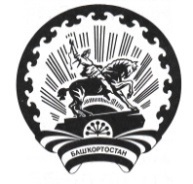 Республика БашкортостанАдминистрация сельского поселения Максим – Горьковский сельсовет муниципального района Белебеевский район 452014, с. ЦУП им. М.Горького, ул. Садовая, д. 3Тел. 2-07-40, факс: 2-08-98КАРАРПОСТАНОВЛЕНИЕ14 сентябрь 2021 й.№ 4314 сентября 2021 г.Приложение к постановлению Администрации муниципального района Белебеевский район Республики Башкортостан от «14»  сентября 2021  года  № 43№п/пСодержание мероприятийИсполнителиСроки исполненияРазработка и утверждение проекта дополнений  в план мероприятий по противодействию коррупции на 2021 год в соответствии с Национальным планом на 2021-2024 годы органы местного самоуправления - по согласованию  (далее - ОМС)до 17 сентября  т.г.Проводить мониторинг участия лиц, замещающих муниципальные должности, должности муниципальной службы, в управлении коммерческими и некоммерческими организациями отдел муниципальной службы и кадровой работы Администрации (далее - отдел МС и КР), аппарат Совета МР Белебеевский район РБ - по согласованию (далее - Совет), ОМСраз в полугодиеОбеспечить участие лиц, впервые поступивших на муниципальную службу или на работу в соответствующие организации и замещающих должности, связанные с соблюдением антикоррупционных  стандартов, в мероприятиях по профессиональному развитию в области противодействия коррупцииотдел МС и КР, Совет, ОМС, подведомственные учрежденияне позднее одного года со дня поступления на службуОбеспечить участие муниципальных служащих, работников, в должностные обязанности которых входит участие в проведении закупок товаров, работ, услуг для обеспечения государственных (муниципальных) нужд, в мероприятиях по профессиональному развитию в области противодействия коррупции, в том числе их обучение по дополнительным профессиональным программам в области противодействия коррупции.руководители структурных подразделений, отдел МС и КР, юридический отдел,  Совет, ОМС, подведомственные учрежденияпо мере необходимости